       ?АРАР                                              		           	    ПОСТАНОВЛЕНИЕ«22» 4инуар 2018й.   		         	       №2                    	               	«22» январь 2018г. Об определении перечня объектов для отбывания осужденными наказания в виде исправительных работ на территории сельского поселения Татлыбаевский сельсовет муниципального района Баймакский район Республики БашкортостанВ соответствии со ст. 50 УК РФ и 39 УИК РФ наказание в виде исправительных работ отбывается в местах определяемых органами местного самоуправления по согласованию с уголовно- исполнительными инспекциями. В связи с необходимостью созданий условий для отбывания наказания в виде исправительных работ и определения временного перечня объектов,Администрация сельского поселения Татлыбаевский сельсовет муниципального района Баймакский район Республики Башкортостан ПОСТАНОВЛЯЕТ:Утвердить перечня объектов для отбывания наказания в виде исправительных работ на территории сельского поселения Татлыбаевский сельсовет муниципального района Баймакский район Республики Башкортостан.Согласовать места отбывания исправительных работ в организациях приложение №1.Рекомендовать руководителям предприятий, организаций и учреждений указанных в перечне предоставить фронт работ, подготовить конкретные рабочие места и здания, средства труда, обеспечить действие правил охраны труда и техники безопасности, производственной санитарии.Рекомендовать руководителям предприятий, организаций и учреждений указанных в перечне, осуществлять контроль за выполнением осужденными определенных для них работ, уведомлять уголовно- исполнительную инспекцию об уклонении осужденных от отбывания наказания.Признать утратившим силу постановления Администрации сельского поселения Татлыбаевский сельсовет муниципального района Баймакский район Республики Башкортостан «Об определении места отбывания наказаний в виде исправительных работ» №19 от 17.07.2014года, №12 от 26.02.2015 года, №15 от 26.03.2015 года, №55 от 28.12.2015 года, №21 от 06.06.2016 года, №38 от 09.08.2016года.6. Контроль за исполнением данного постановления оставляю за собой.Глава сельского поселения Татлыбаевский сельсовет						муниципального района						Р.А.ИдрисовБаймакский район Республики БашкортостанСОГЛАСОВАНОНачальник филиала по Баймакскому району ФКУ УИИ УФСИН Росии по Республике Башкортостан подполковник внутренней службы_______________/З.Ф. Байзигитова/«22» января 2018г.Приложение №1УТВЕРЖДАЮГлава сельского поселения Татлыбаевский сельсоветМР Баймакский район Республики Башкортостан _______________/Р.А.Идрисов/«22» января 2018г.ЛИСТ СОГЛАСОВАНИЯПо определению мест для отбывания наказаний в виде исправительных работУправляющий делами:                            Д.М.ЮлдашбаеваБАШ?ОРТОСТАН  РЕСПУБЛИКА№Ы БАЙМА?  РАЙОНЫМУНИЦИПАЛЬ   РАЙОНЫНЫ*ТАТЛЫБАЙ   АУЫЛ   СОВЕТЫАУЫЛ   БИЛ»М»№ЕХАКИМИ»ТЕ453656 Байма7 районы, Татлыбай ауылы, ;.Татлыбаев урамы, 48АТел.  8 (34751)  4-45-38.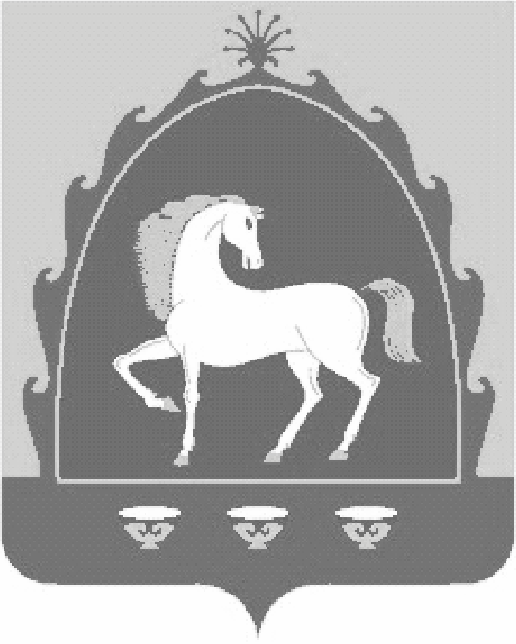 АДМИНИСТРАЦИЯСЕЛЬСКОГО   ПОСЕЛЕНИЯ ТАТЛЫБАЕВСКИЙ   СЕЛЬСОВЕТ МУНИЦИПАЛЬНОГО   РАЙОНА БАЙМАКСКИЙ  РАЙОН РЕСПУБЛИКИ БАШКОРТОСТАН45365, Баймакский район, село Татлыбаево, ул.Г.Татлыбаева, 48АТел.  8 (34751)  4-45-38.№ п\пНаименование предприятияКол-во раб.местСогласие руководителяПодпись руководителяИП КФХ «Ахметов Линар Фиргатович1ИП КФХ «Ишмуллин Радик Искужевич»1ИП КФХ «Буранбаев Ильнур Миннебаевич»1ИП КФХ «Куланбаев Фаиль Исрафилович»1ИП КФХ «Янтилин Айтуган Батырович»1